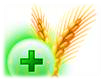 Государственное учреждение«ГЛАВНАЯ ГОСУДАРСТВЕННАЯ ИНСПЕКЦИЯ ПО СЕМЕНОВОДСТВУ, КАРАНТИНУ И ЗАЩИТЕ РАСТЕНИЙ»Сигнализационное сообщение № 22от 10 ИЮНЯ 2016 г.ВНИМАНИЕ, ЧЕРНАЯ НОЖКА КАРТОФЕЛЯ!!!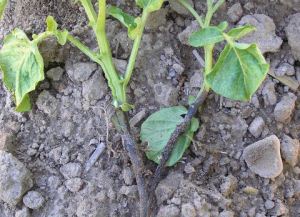 На посадках картофеля в Брестской и Гродненской области отмечается  поражение растений черной ножкой.При этом заболевании загнивает нижняя часть стебля молодых растений картофеля и развивается мокрая гниль клубней. Выпадение растений от черной ножки составляет 3-15%, в отдельные годы значительно больше. Поражаются все органы растений. На стеблях черная ножка проявляется в течение всего вегетационного периода с максимумом во время цветения. Стебель у основания чернеет и загнивает, при выдёргивании из почвы легко отрывается в районе корневой шейки. Листья у больных растений желтеют, свёртываются лодочкой и постепенно засыхают. На клубнях черная ножка в большинстве случаев начинается с почернения столонного конца, которое распространяется в центральную часть клубня. Поражённая мякоть превращается в мягкую слизистую массу чёрного цвета с неприятным запахом, содержащую массу бактерий. На границе между больной и здоровой тканями более тёмные полосы из опробковевших тканей. Клубни становятся лёгкими, кожура их темнеет и тускнеет. Иногда на поверхности больных клубней появляются трещины, из которых вытекает мутная, чернеющая на воздухе бактериальная масса. При раннем развитии черной ножки клубни не образуются, а при позднем если и формируются, то многие имеют скрытый характер поражения.Основной источник инфекции – заражённый посадочный материал. Инфекция из  него попадает в стебли, столоны и молодые клубни, часто сохраняется в скрытой форме. Достаточно небольшого числа инфицированных клубней, чтобы при уборке и сортировке заразить целые партии картофеля. Развитие болезни приводит к изреженности посадок, снижению продуктивности, ухудшению семенных и товарных качеств клубней, а также потерям при хранении.Для снижения развития заболевания необходимо провести трехкратную фитопрочистку семенных участков с удалением больных растений и клубней.Заместитель  директора                                                                                                         Д.В. КизеевБежелева 2882379